Конспект фронтального логопедического занятия в старшей логопедической группе компенсирующей направленности по теме «Гласные звуки и буквы»                                                 Подготовила учитель- логопед: Багинская А.И.Цель: Развитие фонетико-фонематической стороны речи.Задачи:Коррекционно-образовательная:- учить детей различать звуки А, О, У, И, Э, Ы по акустико-артикуляционным характеристикам, подбирать слова (картинки) на заданный звук.Коррекционно-развивающие:- развивать у детей фонематические процессы;- закреплять понятие «гласный звук»;- развивать умение выделять гласные звуки в начале, середине и конце слова;- развивать умение соотносить звуки и буквы;- развивать моторный праксис и просодические компоненты речи.Коррекционно-воспитательная:- воспитывать у детей усидчивость и умение обращаться с раздаточным материалом.Материалы и оборудование:- магнитная доска;- Игра «Весёлый пират» (картинки с гласными звуками вначале, середине, конце слов); - схемы: «Звуки - буквы», «Домик» (место звука в слове);- мяч;- картинки с изображением артикуляции гласных звуков.Образовательные области:- социально-коммуникативное развитие,- речевое развитие,- познавательное развитие.Виды детской деятельности:- игровая;- двигательная;- коммуникативная.Предварительная работа:- разучивание артикуляционной гимнастики;- разучивание пальчиковой гимнастики;- разучивание физкультминуток (движение с речью);- развитие дыхания и голоса;- дидактические игры на развитие фонематического слуха: «Назови три слова на звук…», «Хлопай, не зевай», «Замени звук», «Найди место звука в слове», «Запомни, повтори», «Поймай звук», «Выдели звук», «Топай- хлопай»;- продуктивная деятельность: раскрашивание картинок начинающиеся на гласные звуки; лепка гласных букв; рисование красками гласных букв, дорисовывание недописанных букв.- работа с родителями: рекомендации придумывать совместно с детьми слова, находить предметные картинки на гласные звуки (начало, середина, конец слова) и приклеивать их в тетрадях для домашнего задания, использовать дидактические игры дома для закрепления знаний; повторять и закреплять знания детей артикуляционной и пальчиковой гимнастики.Методы и приемы:- Словесный (вопросы, объяснение).- Наглядный (картинки, показ артикуляции).- Игровой (дидактические игры)- Практический (упражнения).Ход занятия.I. Организационный момент.- Сегодня я предлагаю вам отправиться на волшебный остров Звукобуковия.  Там живут Весёлый Пират и его верный друг – попугай Кеша (выставляется на доску картинка). Однажды Весёлому Пирату стало скучно, и он решил научить своего попугая Кешу разговаривать. Бедный Кеша совсем запутался в гласных звуках. Он очень просит вас помочь ему хорошо запомнить эти звуки.II. Основная часть.- Ребята, чтобы красиво говорить, нужно каждый день делать гимнастику для язычка, губ. Веселый пират спрашивает, а вы делаете гимнастику для язычка? (Да.)Артикуляционная гимнастикаЗвуки гласные мы знаем, Без труда их различаем. Вызываем по порядку Наши звуки на зарядку. [А] — Откройте шире рот,           Как огромный бегемот!           Подразнить его охота –            Пошутим над бегемотом . («Окошко») [И] — Улыба, весельчак,            Он смеется звонко, так.            Вот понравится лягушкам -             Губы тянем прямо к ушкам! («Улыбочка»)[У] — Надул капризно губки,            Подними скорее руки!            В гости к нам пришел слоненок –
           Удивительный ребенок.
           На слоненка посмотри –
           Губы хоботом тяни! («Трубочка»)[Ы] — Хоть гласный, но тихоня,             Все зевает он спросонья.             Отдохнул и потянулся,
            Влево, вправо повернулся,
            Вот так, вот так:
            Тик-так, тик-так. («Часики») [Э] — В задумчивом сомненье,             Он высказывает мнение.             Язычок вдруг разленился,             На крылечке развалился. («Блинчик»)[О] — округлив побольше губы,             О, прикрыл немного зубы.            На качелях О катался:            Вверх летел и вниз спускался. («Качели»)Работа над развитием дыхания и голоса.                               Нет для них нигде преграды.                                Петь мы эти звуки рады.                          А, У, О, Ы, Э, И –                           Вот такие все они.Объявление темы занятия.- Сегодня мы с вами расскажем Попугаю Кеше, что мы уже знаем гласные звуки и буквы. (Перед детьми схема-подсказка «Звуки - буквы»).- Вспомните, что мы слышим и произносим? (Звуки.)- Что мы читаем и пишем? (Буквы.)- Какие звуки мы называем гласными? (Гласными называются звуки, которые можно петь и тянуть. Когда мы их произносим воздух не встречает преграды.)- Каким цветом они обозначаются? (Красным.)- Теперь уже и попугай готов произносить вместе с вами красиво гласные звуки. Подскажите Кеше сколько в русском языке гласных звуков. (Шесть.)Развитие фонематического слуха. Упражнение «Комарики»- На острове очень много комариков. Они мешают Кеше быть внимательным. Давайте их разгоним.      Логопед предлагает детям прослушать внимательно звуки русского языка, которые он будет произносить и хлопнуть в ладоши, услышав гласный звук. Педагог отчетливо произносит каждый из звуков: а, о, с, у, т, э, п, к, и, ы, п.Фонетический анализ и синтез звуковых сочетаний. Упражнение «Ушки на макушке» - Давайте с вами поиграем в камешки. Я буду вам бросать камешки и называть звуки. А вы – возвращать мне «песенку» из этих звуков.            Логопед, «бросая» камешки, отчетливо произносит сочетания звуков, последовательно усложняя задание. Дети воспринимают их только на слух и называют количество, порядок звуков в сочетании: ау, уа, аи, уиа, оыа, аои.Фонетический анализ и синтез слов.       - На своем острове Весёлый Пират нашел много золотых монет. Они с Кешей решили навести порядок и разложить монетки по сундучкам. Но опять все перепутали… Давайте им поможем! Посмотрите, вот сундуки, а на них написаны буквы. Прочитайте, какие буквы тут написаны? (Логопед просит ребёнка назвать буквы (вспомнить и произнести названия букв). Если ребёнок затрудняется, логопед сам чётко называет буквы. После этого, логопед раскладывает монеты Пирата с изображёнными на них картинками на определённые звуки.) Рассмотрите картинки, чётко назовите нарисованный предмет, выделите гласный звук в слове и поместите картинку в соответствующий сундучок, а на домике Пирата отметьте бусинкой то окошечко, где слышится звук в данном слове. (При правильном выполнении задания ребёнок размещает монеты Пирата с изображением возле нужного сундучка и называет позицию выделенного звука в слове.)Динамическая пауза. Игра «Гласные звуки» Дети повторяют движения и текст вслед за логопедом: Гласных звуков только шесть, Их легко пропеть, прочесть: [А] – на Астре расцветает, [И] – на Иволге летает, [О] – на Ослике сидит,[У] – на Улицу глядит, [Э] – на Эхо отозвался, [ы] -  во внутрь слов забрался, СЫром тЫкву закусил И добавки попросил!
- Попугаю Кеше очень нравится с вами играть и он предлагает вам еще игру «Три слова». Вставайте в круг, приготовьте руки. Я буду бросать вам мяч и называть гласный звук, а тот, кто поймает должен назвать три слова, начинающихся с этого звука.III. Итог занятия.- Нам пора возвращаться в детский сад. Давайте попрощаемся с весёлыми жителями острова Звукобуковия и вспомним чем мы сегодня занимались. (Мы вспоминали гласные звуки и буквы.)- Сейчас я проверю, как вы запомнили артикуляцию гласных звуков. Я буду беззвучно произносить звуки, а вы отгадайте какой звук я хотела сказать.Логопед артикуляционно показывает звуки. Дети называют их.- Что вам больше всего понравилось на занятии? (Ответы детей)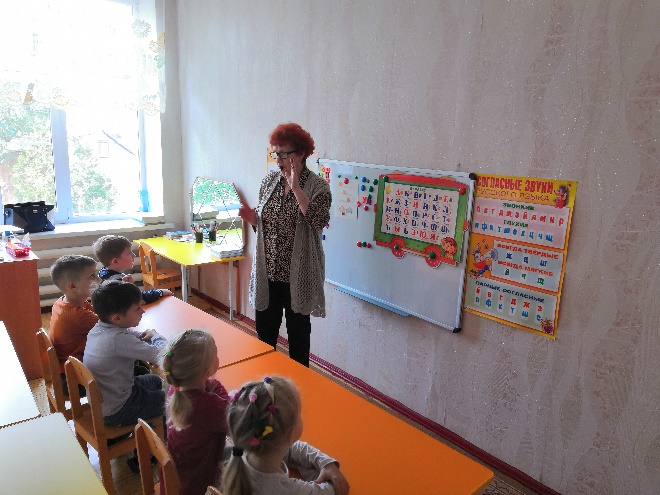 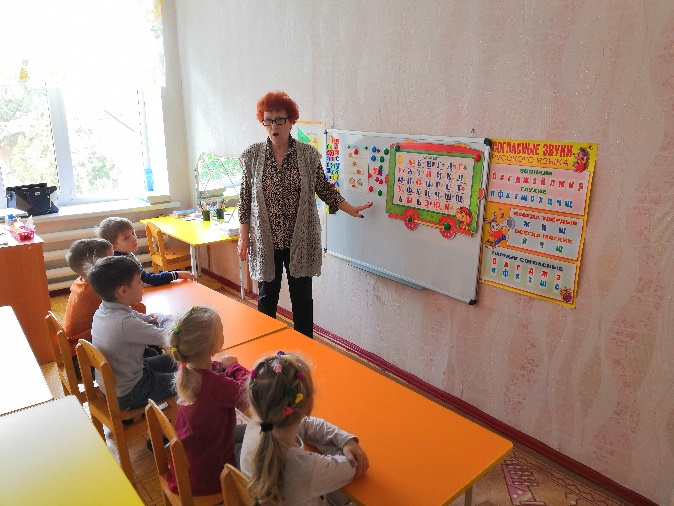 